Part B:  To be completed by IRMER Practitioner Part C:  To be completed by Local Medical Physics Expert Documents to accompany this formRResearch OfficeResearch Radiology and Imaging Proforma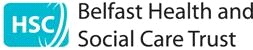 RO Reference No: Radiology Reference No: Radiology Reference No: Radiology Reference No: Radiology Reference No: Part A:  To be completed by Principal Investigator Part A:  To be completed by Principal Investigator Part A:  To be completed by Principal Investigator Part A:  To be completed by Principal Investigator Part A:  To be completed by Principal Investigator Part A:  To be completed by Principal Investigator Part A:  To be completed by Principal Investigator Part A:  To be completed by Principal Investigator Part A:  To be completed by Principal Investigator Part A:  To be completed by Principal Investigator Part A:  To be completed by Principal Investigator Part A:  To be completed by Principal Investigator Part A:  To be completed by Principal Investigator Project TitleAssociation between diet, body composition and physical function in older adults: a pilot study.Association between diet, body composition and physical function in older adults: a pilot study.Association between diet, body composition and physical function in older adults: a pilot study.Association between diet, body composition and physical function in older adults: a pilot study.Association between diet, body composition and physical function in older adults: a pilot study.Association between diet, body composition and physical function in older adults: a pilot study.Association between diet, body composition and physical function in older adults: a pilot study.Association between diet, body composition and physical function in older adults: a pilot study.Association between diet, body composition and physical function in older adults: a pilot study.Association between diet, body composition and physical function in older adults: a pilot study.Association between diet, body composition and physical function in older adults: a pilot study.Association between diet, body composition and physical function in older adults: a pilot study.Lead local investigatorAddress Address Address Lead local investigatorTelTelTelLead local investigatorEmailEmailEmailCo-ordinating CentreAddress Address Address Co-ordinating CentreTelTelTelCo-ordinating CentreEmailEmailEmailLead Site?                                                                                          YES / NOLead Site?                                                                                          YES / NOLead Site?                                                                                          YES / NOLead Site?                                                                                          YES / NOLead Site?                                                                                          YES / NOLead Site?                                                                                          YES / NOLead Site?                                                                                          YES / NOLead Site?                                                                                          YES / NOLead Site?                                                                                          YES / NOLead Site?                                                                                          YES / NOLead Site?                                                                                          YES / NOLead Site?                                                                                          YES / NOLead Site?                                                                                          YES / NODetails of research exposuresDetails of research exposuresDetails of research exposuresDetails of research exposuresDetails of research exposuresDetails of research exposuresDetails of research exposuresDetails of research exposuresDetails of research exposuresDetails of research exposuresDetails of research exposuresDetails of research exposuresDetails of research exposuresProcedureStandardStandardStandardAdditional for researchAdditional for researchAdditional for researchAdditional for researchAdditional for researchTotalTotalAdditional informationAdditional informationProcedureMain siteLocal siteLocal siteMain siteMain siteMain siteLocal siteLocal siteTotalTotalAdditional informationAdditional informationIs an ARSAC certificate required for this study?Is an ARSAC certificate required for this study?Is an ARSAC certificate required for this study?Is an ARSAC certificate required for this study?Is an ARSAC certificate required for this study?Is an ARSAC certificate required for this study?Is an ARSAC certificate required for this study?Is an ARSAC certificate required for this study?Is an ARSAC certificate required for this study?YES / NOYES / NOYES / NOYES / NOSignature of InvestigatorSignature of InvestigatorSignature of InvestigatorDateDateDateIRMER Practitioner (X-rays)IRMER Practitioner (X-rays)IRMER Practitioner (X-rays)IRMER Practitioner (X-rays)1.    The Protocol can be adhered to at this site1.    The Protocol can be adhered to at this site1.    The Protocol can be adhered to at this site1.    The Protocol can be adhered to at this siteYES / NOYES / NO2.   Any additional exposures have been identified in the Ethics application and approved by the Ethics committee2.   Any additional exposures have been identified in the Ethics application and approved by the Ethics committee2.   Any additional exposures have been identified in the Ethics application and approved by the Ethics committee2.   Any additional exposures have been identified in the Ethics application and approved by the Ethics committeeYES / NOYES / NO3.    The additional exposures are justified having regard to IRMER3.    The additional exposures are justified having regard to IRMER3.    The additional exposures are justified having regard to IRMER3.    The additional exposures are justified having regard to IRMERYES / NOYES / NOProtocol accepted?Protocol accepted?Protocol accepted?Protocol accepted?YES / NOYES / NOIf NO please state reason for rejection:If NO please state reason for rejection:If NO please state reason for rejection:If NO please state reason for rejection:If NO please state reason for rejection:If NO please state reason for rejection:TitleNameSurnameAddressTelFAXEmailSignature of IRMER PractitionerSignature of IRMER PractitionerDateResearch OfficeResearch Radiology and Imaging ProformaMedical Physics Expert (X-Rays)Medical Physics Expert (X-Rays)Medical Physics Expert (X-Rays)Medical Physics Expert (X-Rays)Medical Physics Expert (X-Rays)Medical Physics Expert (X-Rays)1.    The Protocol can be performed at this site within the dose made by the lead MPE1.    The Protocol can be performed at this site within the dose made by the lead MPE1.    The Protocol can be performed at this site within the dose made by the lead MPE1.    The Protocol can be performed at this site within the dose made by the lead MPE1.    The Protocol can be performed at this site within the dose made by the lead MPE1.    The Protocol can be performed at this site within the dose made by the lead MPEYES / NO2.   The local dose per examination will not exceed the maximum exposure estimated in the REC application2.   The local dose per examination will not exceed the maximum exposure estimated in the REC application2.   The local dose per examination will not exceed the maximum exposure estimated in the REC application2.   The local dose per examination will not exceed the maximum exposure estimated in the REC application2.   The local dose per examination will not exceed the maximum exposure estimated in the REC application2.   The local dose per examination will not exceed the maximum exposure estimated in the REC applicationYES / NO3.    The approved PIS accurately reflects the additional radiation and risk to which local participants will be exposed.3.    The approved PIS accurately reflects the additional radiation and risk to which local participants will be exposed.3.    The approved PIS accurately reflects the additional radiation and risk to which local participants will be exposed.3.    The approved PIS accurately reflects the additional radiation and risk to which local participants will be exposed.3.    The approved PIS accurately reflects the additional radiation and risk to which local participants will be exposed.3.    The approved PIS accurately reflects the additional radiation and risk to which local participants will be exposed.YES / NOProtocol accepted?Protocol accepted?Protocol accepted?Protocol accepted?Protocol accepted?Protocol accepted?YES / NOIf NO please state reason for rejection:If NO please state reason for rejection:If NO please state reason for rejection:If NO please state reason for rejection:If NO please state reason for rejection:If NO please state reason for rejection:If NO please state reason for rejection:TitleNameSurnameAddressTelFAXEmailSignature of Medical Physics ExpertSignature of Medical Physics ExpertDateThe dose constraint and / or target dose for IRMER purposes is:Document checklistDocument checklistDocument checklistDocument checklistProtocolDate: YES   /   NOPatient Information Sheet and consent formDate: YES   /   NOCopy of dose and risk assessment, completed by main siteCopy of dose and risk assessment, completed by main siteDate: YES   /   NOIRAS application formIRAS application formIRAS application formYES   /   NOARSAC application formARSAC application formARSAC application formYES   /   NO